Фототаблицак  акту проверкиот 07.12.2023г.Улица Октябрьская д.4а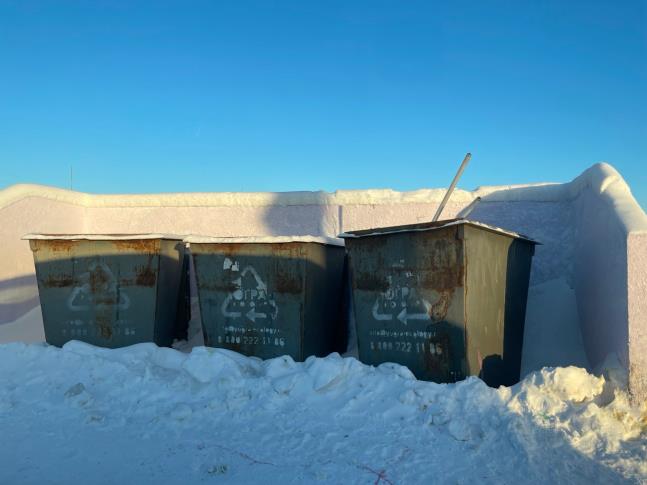 ул. Промышленности, д. 5 (возле магазина Бристоль)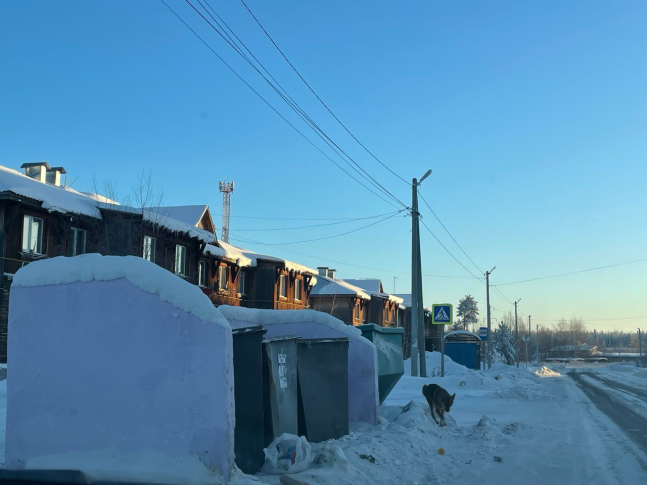 Микрорайон Нефтяник 7,11,13,15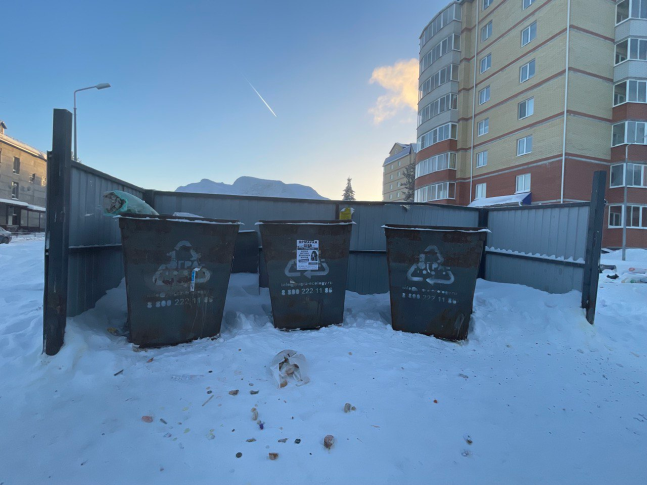 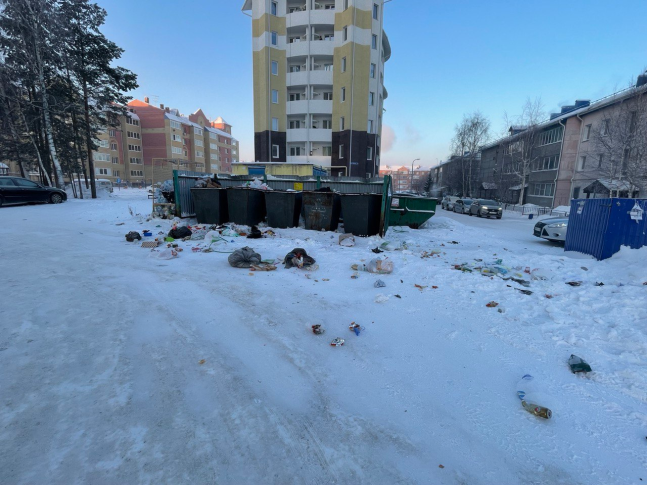 Перекресток улиц Макаренко-Наладчиков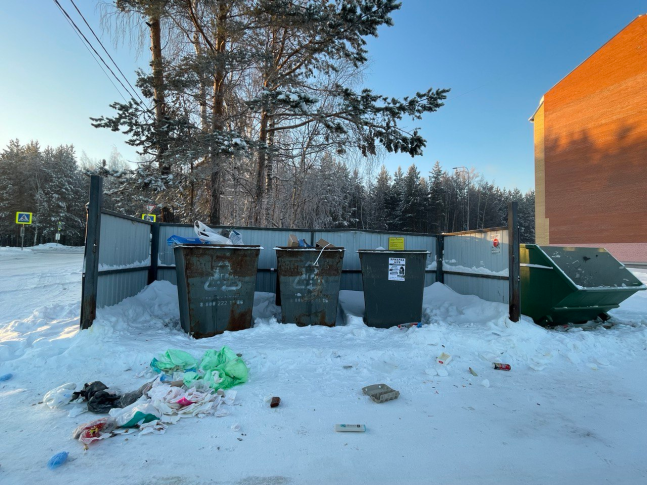 Ул. Нефтяник, гаражи, район дома № 37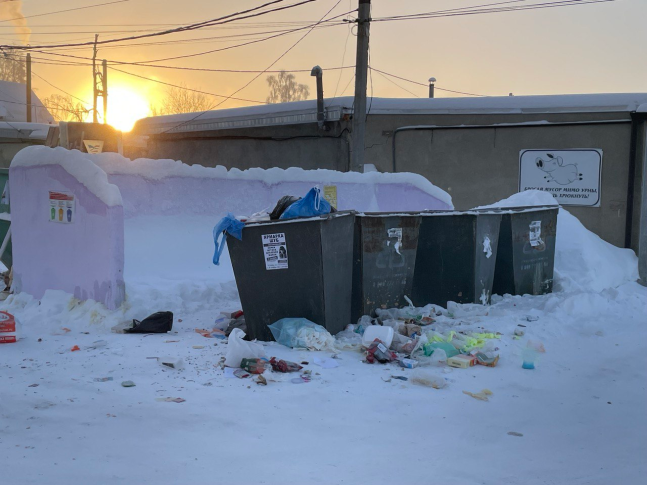 